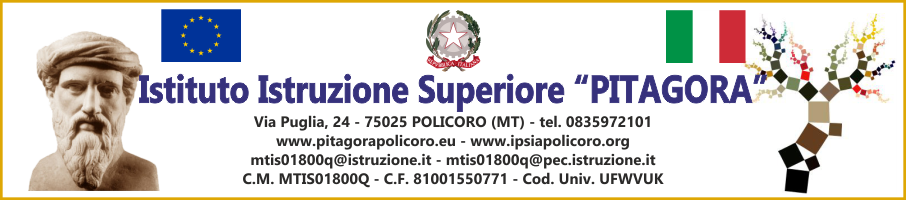 Al Dirigente Scolastico dell’Istituto IIS PITAGORAdi PolicoroOggetto: Comparto Istruzione e Ricerca –Sezione Scuola. Azioni di sciopero previste per intera giornata del 0 7 12 2023, tuti i settori pubblici e privati.     INDETTO DA  Cobas Scuola SardegnaIn riferimento allo sciopero indetto dal sindacato indicato in oggetto, ai sensi dell’Accordo Aran sulle norme di garanzia dei servizi pubblici essenziali e sulle procedure di raffreddamento e conciliazione in caso di sciopero firmato il 2 dicembre 2020, si comunica quanto segue:In riferimento allo sciopero indetto in oggetto, ai sensi dell’Accordo Aran sulle norme di garanzia dei servizi pubblici essenziali e sulle procedure di raffreddamento e conciliazione in caso di sciopero firmato il 2 dicembre 2020, si comunica quanto segue:_ l _ sottoscritt_ ________________________in servizio presso l’Istituto IIS PITAGORA DI POLICORO in qualità di _________________________, in riferimento allo sciopero in oggetto, consapevole che la presente dichiarazione è irrevocabile e fa fede ai fini della trattenuta sulla busta paga, DICHIARA la propria intenzione di aderire allo sciopero(oppure)di non aver ancora maturato alcuna decisione sull’adesione o meno allo sciopero      In fede    ______________                                                       ________________________             data                                                                                       firma